New Patient Questionnaire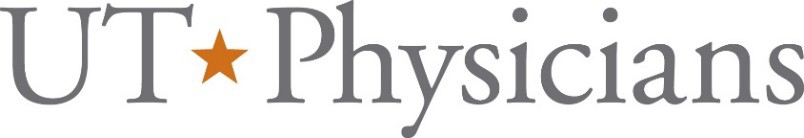 Otorhinolaryngology- Head & Neck Surgery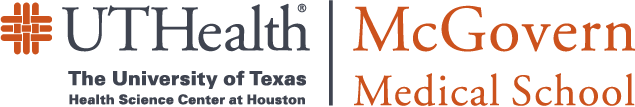 2019-04-24 FINAL	1 of 3Important Note on Medical Records and Previous ImagingPlease be sure to bring your previous medical records. In particular, previous CT scans and MRI scans of the nose and sinuses are very important. Please try to obtain the actual films (not just the radiology reports); images on CD-ROM are preferable.START HERE:What symptom gives you the most trouble?Review of SystemsThe following is a list of common symptoms and health problems. Please review the list and indicate with a check mark the symptoms and health problems that you are experiencing.Past HistoryDo you have any of the following medical problems? Arthritis Asthma Bleeding disorder Cataracts Chronic fatigue syndrome Depression Diabetes Fibromyalgia Gastritis Glaucoma Hepatitis High blood pressure Heart disease Immunodeficiency Kidney disease Meningitis Migraine headache Mitral valve prolapse Peptic ulcer disease Seizures Thyroid disease Tuberculosis (TB)Please list your previous surgical procedures.Please list your previous hospitalizations.Do you have any other medical problems not listed above? Yes No(If yes, please give details.)Please list your current medications.Are you allergic to any medications? Yes No(If yes, please give details.)Family HistoryDo any of your family members have any of the following conditions?Social History NameNameMRNDOBDateTelephoneHWMPharmacyNameTelephoneTelephoneHow did you hear about us?Sent by another physician (If so, please give name below.)Sent by a friendInternet searchUT reputationOther (Specify)How did you hear about us?Sent by another physician (If so, please give name below.)Sent by a friendInternet searchUT reputationOther (Specify)How did you hear about us?Sent by another physician (If so, please give name below.)Sent by a friendInternet searchUT reputationOther (Specify)How did you hear about us?Sent by another physician (If so, please give name below.)Sent by a friendInternet searchUT reputationOther (Specify)How did you hear about us?Sent by another physician (If so, please give name below.)Sent by a friendInternet searchUT reputationOther (Specify)Physician #1 ( sent by this physician)Physician #1 ( sent by this physician)Physician #1 ( sent by this physician)Physician #1 ( sent by this physician)Physician #1 ( sent by this physician)NameFaxTelephoneAddressCity, StateZipPhysician #2 ( sent by this physician)Physician #2 ( sent by this physician)Physician #2 ( sent by this physician)Physician #2 ( sent by this physician)Physician #2 ( sent by this physician)NameFaxTelephoneAddressCity, StateZipYesNoTreated by anotherphysicianYesNoTreated byanother physicianGeneralGastro-intestinalGastro-intestinalGastro-intestinalGastro-intestinalNauseaHeartburnWeight gainBelly painWeight lossDiarrheaFevers/chillsConstipationEars, Nose & ThroatEars, Nose & ThroatEars, Nose & ThroatEars, Nose & ThroatVomitingHoarsenessSkinSkinSkinSkinHearing lossRashesDraining earUlcersVertigoMusculo-skeletalMusculo-skeletalMusculo-skeletalMusculo-skeletalLoud snoringMuscle painDaytime sleepinessMuscle weaknessMouth soresEndocrineEndocrineEndocrineEndocrineTooth problemsCold intolerancePainful/difficult swallowingHeat intoleranceRinging in the earsExcessive thirstEyesEyesEyesEyesHematologicHematologicHematologicHematologicDouble visionAnemiaBlurry visionBleedingCardiacCardiacCardiacCardiacBruisingChest painNeurologicalNeurologicalNeurologicalNeurologicalShort of breathSeizuresRespiratoryRespiratoryRespiratoryRespiratoryPsychiatricPsychiatricPsychiatricPsychiatricWheezingDepressionCoughAnxiety Allergy Asthma Bleeding disorder Cancer Cystic fibrosis Heart disease Immunodeficiency